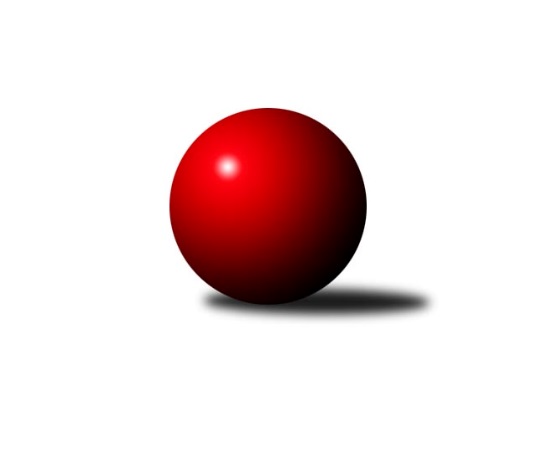 Č.26Ročník 2007/2008	28.4.2024 Krajský přebor OL 2007/2008Statistika 26. kolaTabulka družstev:		družstvo	záp	výh	rem	proh	skore	sety	průměr	body	plné	dorážka	chyby	1.	TJ Kovohutě Břidličná ˝A˝	26	21	1	4	287 : 129 	(185.0 : 127.0)	2481	43	1718	763	30.9	2.	KK Zábřeh  ˝C˝	26	16	3	7	249 : 167 	(166.0 : 134.0)	2481	35	1702	780	35.6	3.	TJ  Krnov ˝B˝	26	16	1	9	234 : 182 	(174.5 : 137.5)	2453	33	1700	753	40.3	4.	TJ Kovohutě Břidličná ˝B˝	26	14	3	9	234 : 182 	(165.5 : 140.5)	2452	31	1692	760	38.6	5.	Spartak Přerov ˝C˝	26	13	3	10	236 : 180 	(164.0 : 130.0)	2448	29	1701	747	35.2	6.	SK Olomouc Sigma MŽ	26	13	3	10	218 : 198 	(148.0 : 152.0)	2422	29	1679	743	39.9	7.	KKŽ Šternberk ˝A˝	26	11	2	13	206 : 210 	(153.0 : 153.0)	2433	24	1683	750	39.5	8.	TJ Pozemstav Prostějov	26	11	1	14	201 : 215 	(155.0 : 145.0)	2420	23	1690	730	44.7	9.	TJ Horní Benešov ˝C˝	26	11	1	14	186 : 230 	(150.0 : 156.0)	2392	23	1669	722	42.6	10.	TJ Sokol Mohelnice	26	9	4	13	197 : 219 	(139.0 : 161.0)	2416	22	1696	720	39.8	11.	SKK Jeseník ˝B˝	26	11	0	15	189 : 227 	(141.0 : 171.0)	2387	22	1657	730	38.5	12.	TJ Spartak Bílovec ˝A˝	26	10	0	16	167 : 249 	(141.0 : 165.0)	2384	20	1657	728	40.5	13.	KK Šumperk ˝C˝	26	7	1	18	164 : 252 	(132.5 : 173.5)	2376	15	1666	710	41.5	14.	TJ Horní Benešov ˝E˝	26	7	1	18	144 : 272 	(121.5 : 190.5)	2371	15	1655	716	44.3Tabulka doma:		družstvo	záp	výh	rem	proh	skore	sety	průměr	body	maximum	minimum	1.	SK Olomouc Sigma MŽ	13	12	1	0	151 : 57 	(89.0 : 61.0)	2423	25	2511	2347	2.	TJ Kovohutě Břidličná ˝A˝	13	11	0	2	149 : 59 	(94.5 : 61.5)	2360	22	2457	2245	3.	KK Zábřeh  ˝C˝	13	10	2	1	144 : 64 	(89.5 : 54.5)	2454	22	2557	2354	4.	TJ  Krnov ˝B˝	13	10	1	2	140 : 68 	(95.5 : 60.5)	2375	21	2437	2320	5.	Spartak Přerov ˝C˝	13	9	1	3	138 : 70 	(89.0 : 55.0)	2606	19	2668	2540	6.	TJ Kovohutě Břidličná ˝B˝	13	8	2	3	130 : 78 	(88.5 : 67.5)	2333	18	2407	2266	7.	TJ Spartak Bílovec ˝A˝	13	9	0	4	120 : 88 	(88.0 : 68.0)	2334	18	2388	2258	8.	TJ Horní Benešov ˝C˝	13	8	1	4	114 : 94 	(81.0 : 69.0)	2528	17	2632	2422	9.	SKK Jeseník ˝B˝	13	8	0	5	114 : 94 	(82.0 : 74.0)	2415	16	2473	2310	10.	KKŽ Šternberk ˝A˝	13	7	1	5	120 : 88 	(83.5 : 72.5)	2430	15	2556	2258	11.	TJ Pozemstav Prostějov	13	6	1	6	105 : 103 	(78.0 : 72.0)	2452	13	2557	2365	12.	TJ Sokol Mohelnice	13	5	1	7	107 : 101 	(72.0 : 84.0)	2590	11	2660	2543	13.	TJ Horní Benešov ˝E˝	13	4	1	8	80 : 128 	(67.5 : 88.5)	2500	9	2579	2406	14.	KK Šumperk ˝C˝	13	4	0	9	91 : 117 	(69.5 : 80.5)	2492	8	2608	2389Tabulka venku:		družstvo	záp	výh	rem	proh	skore	sety	průměr	body	maximum	minimum	1.	TJ Kovohutě Břidličná ˝A˝	13	10	1	2	138 : 70 	(90.5 : 65.5)	2483	21	2706	2327	2.	KK Zábřeh  ˝C˝	13	6	1	6	105 : 103 	(76.5 : 79.5)	2484	13	2614	2243	3.	TJ Kovohutě Břidličná ˝B˝	13	6	1	6	104 : 104 	(77.0 : 73.0)	2453	13	2721	2263	4.	TJ  Krnov ˝B˝	13	6	0	7	94 : 114 	(79.0 : 77.0)	2460	12	2649	2294	5.	TJ Sokol Mohelnice	13	4	3	6	90 : 118 	(67.0 : 77.0)	2400	11	2583	2252	6.	Spartak Přerov ˝C˝	13	4	2	7	98 : 110 	(75.0 : 75.0)	2434	10	2698	2254	7.	TJ Pozemstav Prostějov	13	5	0	8	96 : 112 	(77.0 : 73.0)	2418	10	2638	2238	8.	KKŽ Šternberk ˝A˝	13	4	1	8	86 : 122 	(69.5 : 80.5)	2434	9	2577	2305	9.	KK Šumperk ˝C˝	13	3	1	9	73 : 135 	(63.0 : 93.0)	2365	7	2558	2209	10.	SKK Jeseník ˝B˝	13	3	0	10	75 : 133 	(59.0 : 97.0)	2385	6	2649	2242	11.	TJ Horní Benešov ˝C˝	13	3	0	10	72 : 136 	(69.0 : 87.0)	2396	6	2589	2120	12.	TJ Horní Benešov ˝E˝	13	3	0	10	64 : 144 	(54.0 : 102.0)	2364	6	2580	2201	13.	SK Olomouc Sigma MŽ	13	1	2	10	67 : 141 	(59.0 : 91.0)	2422	4	2568	2272	14.	TJ Spartak Bílovec ˝A˝	13	1	0	12	47 : 161 	(53.0 : 97.0)	2389	2	2554	2215Tabulka podzimní části:		družstvo	záp	výh	rem	proh	skore	sety	průměr	body	doma	venku	1.	TJ Kovohutě Břidličná ˝A˝	13	11	1	1	154 : 54 	(92.5 : 63.5)	2471	23 	6 	0 	1 	5 	1 	0	2.	TJ  Krnov ˝B˝	13	9	0	4	122 : 86 	(88.5 : 67.5)	2457	18 	5 	0 	1 	4 	0 	3	3.	SKK Jeseník ˝B˝	13	8	0	5	122 : 86 	(79.5 : 76.5)	2422	16 	5 	0 	2 	3 	0 	3	4.	TJ Kovohutě Břidličná ˝B˝	13	7	2	4	116 : 92 	(80.0 : 70.0)	2451	16 	4 	1 	1 	3 	1 	3	5.	KK Zábřeh  ˝C˝	13	7	2	4	114 : 94 	(72.5 : 71.5)	2430	16 	5 	1 	1 	2 	1 	3	6.	TJ Horní Benešov ˝C˝	13	7	1	5	108 : 100 	(79.0 : 71.0)	2447	15 	4 	1 	1 	3 	0 	4	7.	Spartak Přerov ˝C˝	13	7	0	6	114 : 94 	(77.0 : 61.0)	2463	14 	5 	0 	2 	2 	0 	4	8.	SK Olomouc Sigma MŽ	13	6	1	6	97 : 111 	(64.0 : 80.0)	2397	13 	5 	1 	0 	1 	0 	6	9.	TJ Sokol Mohelnice	13	5	1	7	93 : 115 	(67.0 : 77.0)	2434	11 	2 	0 	4 	3 	1 	3	10.	KKŽ Šternberk ˝A˝	13	5	0	8	96 : 112 	(72.5 : 77.5)	2429	10 	3 	0 	4 	2 	0 	4	11.	TJ Spartak Bílovec ˝A˝	13	5	0	8	84 : 124 	(74.5 : 75.5)	2395	10 	4 	0 	3 	1 	0 	5	12.	TJ Pozemstav Prostějov	13	4	1	8	99 : 109 	(72.5 : 71.5)	2404	9 	2 	1 	3 	2 	0 	5	13.	KK Šumperk ˝C˝	13	3	1	9	75 : 133 	(67.0 : 83.0)	2352	7 	1 	0 	6 	2 	1 	3	14.	TJ Horní Benešov ˝E˝	13	2	0	11	62 : 146 	(57.5 : 98.5)	2349	4 	1 	0 	5 	1 	0 	6Tabulka jarní části:		družstvo	záp	výh	rem	proh	skore	sety	průměr	body	doma	venku	1.	TJ Kovohutě Břidličná ˝A˝	13	10	0	3	133 : 75 	(92.5 : 63.5)	2492	20 	5 	0 	1 	5 	0 	2 	2.	KK Zábřeh  ˝C˝	13	9	1	3	135 : 73 	(93.5 : 62.5)	2507	19 	5 	1 	0 	4 	0 	3 	3.	SK Olomouc Sigma MŽ	13	7	2	4	121 : 87 	(84.0 : 72.0)	2447	16 	7 	0 	0 	0 	2 	4 	4.	Spartak Přerov ˝C˝	13	6	3	4	122 : 86 	(87.0 : 69.0)	2453	15 	4 	1 	1 	2 	2 	3 	5.	TJ Kovohutě Břidličná ˝B˝	13	7	1	5	118 : 90 	(85.5 : 70.5)	2455	15 	4 	1 	2 	3 	0 	3 	6.	TJ  Krnov ˝B˝	13	7	1	5	112 : 96 	(86.0 : 70.0)	2457	15 	5 	1 	1 	2 	0 	4 	7.	KKŽ Šternberk ˝A˝	13	6	2	5	110 : 98 	(80.5 : 75.5)	2432	14 	4 	1 	1 	2 	1 	4 	8.	TJ Pozemstav Prostějov	13	7	0	6	102 : 106 	(82.5 : 73.5)	2421	14 	4 	0 	3 	3 	0 	3 	9.	TJ Sokol Mohelnice	13	4	3	6	104 : 104 	(72.0 : 84.0)	2434	11 	3 	1 	3 	1 	2 	3 	10.	TJ Horní Benešov ˝E˝	13	5	1	7	82 : 126 	(64.0 : 92.0)	2431	11 	3 	1 	3 	2 	0 	4 	11.	TJ Spartak Bílovec ˝A˝	13	5	0	8	83 : 125 	(66.5 : 89.5)	2383	10 	5 	0 	1 	0 	0 	7 	12.	KK Šumperk ˝C˝	13	4	0	9	89 : 119 	(65.5 : 90.5)	2431	8 	3 	0 	3 	1 	0 	6 	13.	TJ Horní Benešov ˝C˝	13	4	0	9	78 : 130 	(71.0 : 85.0)	2364	8 	4 	0 	3 	0 	0 	6 	14.	SKK Jeseník ˝B˝	13	3	0	10	67 : 141 	(61.5 : 94.5)	2341	6 	3 	0 	3 	0 	0 	7 Zisk bodů pro družstvo:		jméno hráče	družstvo	body	zápasy	v %	dílčí body	sety	v %	1.	Leoš Řepka 	TJ Kovohutě Břidličná ˝A˝ 	42	/	26	(81%)		/		(%)	2.	Ludovít Kumi 	TJ Sokol Mohelnice 	42	/	26	(81%)		/		(%)	3.	Jan Doseděl 	TJ Kovohutě Břidličná ˝A˝ 	39	/	26	(75%)		/		(%)	4.	František Baslar 	SK Olomouc Sigma MŽ 	37	/	22	(84%)		/		(%)	5.	Zdeněk Švub 	KK Zábřeh  ˝C˝ 	36	/	23	(78%)		/		(%)	6.	Jindřich Gavenda 	KKŽ Šternberk ˝A˝ 	34	/	23	(74%)		/		(%)	7.	Tomáš Sádecký 	KK Zábřeh  ˝C˝ 	34	/	23	(74%)		/		(%)	8.	Jiří Fárek 	SKK Jeseník ˝B˝ 	34	/	25	(68%)		/		(%)	9.	Pavel Černohous 	TJ Pozemstav Prostějov 	32	/	25	(64%)		/		(%)	10.	Alexandr Rájoš 	KK Šumperk ˝C˝ 	31	/	23	(67%)		/		(%)	11.	Stanislav Kopal 	TJ  Krnov ˝B˝ 	31	/	23	(67%)		/		(%)	12.	Tomáš Fiury 	TJ Kovohutě Břidličná ˝A˝ 	30	/	19	(79%)		/		(%)	13.	Zdeněk Fiury st. st.	TJ Kovohutě Břidličná ˝B˝ 	30	/	24	(63%)		/		(%)	14.	Radek Malíšek 	SK Olomouc Sigma MŽ 	30	/	26	(58%)		/		(%)	15.	Zdeněk Fiury ml. ml.	TJ Kovohutě Břidličná ˝B˝ 	28	/	18	(78%)		/		(%)	16.	Jiří Večeřa 	TJ Kovohutě Břidličná ˝A˝ 	28	/	22	(64%)		/		(%)	17.	Martin Koraba 	TJ  Krnov ˝B˝ 	28	/	24	(58%)		/		(%)	18.	Miroslav Hyc 	SK Olomouc Sigma MŽ 	28	/	26	(54%)		/		(%)	19.	Miluše Rychová 	TJ  Krnov ˝B˝ 	27	/	20	(68%)		/		(%)	20.	Jiří Kohoutek 	Spartak Přerov ˝C˝ 	26	/	19	(68%)		/		(%)	21.	Vladimír Štrbík 	TJ Kovohutě Břidličná ˝B˝ 	26	/	20	(65%)		/		(%)	22.	Jana Martiníková 	TJ Horní Benešov ˝E˝ 	26	/	23	(57%)		/		(%)	23.	Čestmír Řepka 	TJ Kovohutě Břidličná ˝A˝ 	26	/	24	(54%)		/		(%)	24.	Petr Otáhal 	TJ Kovohutě Břidličná ˝B˝ 	25	/	24	(52%)		/		(%)	25.	Rostislav Petřík 	Spartak Přerov ˝C˝ 	24	/	18	(67%)		/		(%)	26.	Petr Pick 	KKŽ Šternberk ˝A˝ 	24	/	18	(67%)		/		(%)	27.	Zdeněk Chmela ml.	TJ Kovohutě Břidličná ˝B˝ 	24	/	19	(63%)		/		(%)	28.	Karel Meissel 	TJ Pozemstav Prostějov 	24	/	23	(52%)		/		(%)	29.	Jaromír Martiník 	TJ Horní Benešov ˝E˝ 	24	/	26	(46%)		/		(%)	30.	Jaroslav Jílek 	TJ Sokol Mohelnice 	24	/	26	(46%)		/		(%)	31.	Pavel Jalůvka 	TJ  Krnov ˝B˝ 	22	/	17	(65%)		/		(%)	32.	Václav Kovařík 	TJ Pozemstav Prostějov 	22	/	18	(61%)		/		(%)	33.	 	 	22	/	19	(58%)		/		(%)	34.	 	 	22	/	19	(58%)		/		(%)	35.	Michal Symerský 	Spartak Přerov ˝C˝ 	22	/	19	(58%)		/		(%)	36.	Hana Ollingerová 	KK Zábřeh  ˝C˝ 	22	/	21	(52%)		/		(%)	37.	Karel Kučera 	SKK Jeseník ˝B˝ 	22	/	22	(50%)		/		(%)	38.	Pavel  Ďuriš ml. 	KKŽ Šternberk ˝A˝ 	22	/	22	(50%)		/		(%)	39.	Zdeněk Sobota 	TJ Sokol Mohelnice 	22	/	22	(50%)		/		(%)	40.	Miroslav Setinský 	SKK Jeseník ˝B˝ 	22	/	23	(48%)		/		(%)	41.	Jiří Procházka 	TJ Kovohutě Břidličná ˝A˝ 	22	/	24	(46%)		/		(%)	42.	Emil Pick 	KKŽ Šternberk ˝A˝ 	22	/	24	(46%)		/		(%)	43.	Zdeněk Hrabánek 	KK Šumperk ˝C˝ 	22	/	24	(46%)		/		(%)	44.	Zdeněk Vojáček 	KKŽ Šternberk ˝A˝ 	22	/	25	(44%)		/		(%)	45.	 	 	22	/	26	(42%)		/		(%)	46.	Pavel  Ďuriš st. 	KKŽ Šternberk ˝A˝ 	21	/	19	(55%)		/		(%)	47.	Miroslav Plachý 	TJ Pozemstav Prostějov 	20	/	15	(67%)		/		(%)	48.	Jiří Hradílek 	Spartak Přerov ˝C˝ 	20	/	19	(53%)		/		(%)	49.	Pavel Jüngling 	SK Olomouc Sigma MŽ 	20	/	23	(43%)		/		(%)	50.	Rostislav Krejčí 	TJ Sokol Mohelnice 	19	/	22	(43%)		/		(%)	51.	Jaromíra Smejkalová 	SKK Jeseník ˝B˝ 	19	/	22	(43%)		/		(%)	52.	Petr Vácha 	Spartak Přerov ˝C˝ 	18	/	12	(75%)		/		(%)	53.	Václav Pumprla 	Spartak Přerov ˝C˝ 	18	/	14	(64%)		/		(%)	54.	Vladimír Vavrečka 	TJ  Krnov ˝B˝ 	18	/	16	(56%)		/		(%)	55.	Jiří Chytil 	Spartak Přerov ˝C˝ 	18	/	17	(53%)		/		(%)	56.	Luděk Zeman 	TJ Horní Benešov ˝E˝ 	18	/	17	(53%)		/		(%)	57.	Zdeněk Černý 	TJ Horní Benešov ˝C˝ 	18	/	20	(45%)		/		(%)	58.	Vladislav Pečinka 	TJ Horní Benešov ˝C˝ 	18	/	21	(43%)		/		(%)	59.	Miroslav Fric 	KK Šumperk ˝C˝ 	18	/	23	(39%)		/		(%)	60.	Petr Malíšek 	SK Olomouc Sigma MŽ 	18	/	26	(35%)		/		(%)	61.	Dominik Prokop 	KK Zábřeh  ˝C˝ 	16	/	9	(89%)		/		(%)	62.	Ivan Brzobohatý 	TJ Pozemstav Prostějov 	16	/	11	(73%)		/		(%)	63.	Tomáš Habarta 	TJ Horní Benešov ˝C˝ 	16	/	12	(67%)		/		(%)	64.	 	 	16	/	18	(44%)		/		(%)	65.	Zdeněk Schmidt 	TJ  Krnov ˝B˝ 	16	/	19	(42%)		/		(%)	66.	Štefan Šatek 	TJ  Krnov ˝B˝ 	16	/	20	(40%)		/		(%)	67.	Miloslav Krchov 	TJ Kovohutě Břidličná ˝B˝ 	16	/	20	(40%)		/		(%)	68.	Robert Kučerka 	TJ Horní Benešov ˝C˝ 	16	/	21	(38%)		/		(%)	69.	 	 	16	/	23	(35%)		/		(%)	70.	Zdeněk Šebesta 	TJ Sokol Mohelnice 	16	/	23	(35%)		/		(%)	71.	Jaroslav Koudelný 	TJ Sokol Mohelnice 	16	/	25	(32%)		/		(%)	72.	Jiří Hálko 	TJ Kovohutě Břidličná ˝B˝ 	15	/	18	(42%)		/		(%)	73.	Jiří Malíšek 	SK Olomouc Sigma MŽ 	15	/	20	(38%)		/		(%)	74.	Gustav Vojtek 	KK Šumperk ˝C˝ 	15	/	22	(34%)		/		(%)	75.	Michal Blažek 	TJ Horní Benešov ˝C˝ 	14	/	11	(64%)		/		(%)	76.	Václav Kupka 	KK Zábřeh  ˝C˝ 	14	/	12	(58%)		/		(%)	77.	Josef Sitta st. 	KK Zábřeh  ˝C˝ 	14	/	13	(54%)		/		(%)	78.	Zdenek Janoud 	SKK Jeseník ˝B˝ 	13	/	17	(38%)		/		(%)	79.	David Janušík 	Spartak Přerov ˝C˝ 	12	/	9	(67%)		/		(%)	80.	Josef Veselý 	TJ Kovohutě Břidličná ˝B˝ 	12	/	12	(50%)		/		(%)	81.	Josef Suchan 	KK Šumperk ˝C˝ 	12	/	12	(50%)		/		(%)	82.	Jiří Michálek 	KK Zábřeh  ˝C˝ 	12	/	13	(46%)		/		(%)	83.	Kamil Kubeša 	TJ Horní Benešov ˝C˝ 	12	/	15	(40%)		/		(%)	84.	Miroslav Šindler 	Spartak Přerov ˝C˝ 	12	/	16	(38%)		/		(%)	85.	Jiří Fiala 	KK Šumperk ˝C˝ 	12	/	19	(32%)		/		(%)	86.	Pavel Hrnčíř 	TJ Horní Benešov ˝E˝ 	12	/	22	(27%)		/		(%)	87.	Michael Dostál 	TJ Horní Benešov ˝C˝ 	12	/	25	(24%)		/		(%)	88.	Petr Rak 	TJ Horní Benešov ˝C˝ 	10	/	6	(83%)		/		(%)	89.	Jaroslav Vymazal 	KK Šumperk ˝C˝ 	10	/	6	(83%)		/		(%)	90.	Jaromír Vondra 	KK Šumperk ˝C˝ 	10	/	11	(45%)		/		(%)	91.	Marek Bilíček 	TJ Horní Benešov ˝E˝ 	10	/	11	(45%)		/		(%)	92.	Jan Kriwenky 	TJ Horní Benešov ˝C˝ 	10	/	13	(38%)		/		(%)	93.	Kamil Kovařík 	TJ Horní Benešov ˝E˝ 	10	/	14	(36%)		/		(%)	94.	Zbyněk Tesař 	TJ Horní Benešov ˝E˝ 	10	/	25	(20%)		/		(%)	95.	Jakub Marušinec 	TJ Pozemstav Prostějov 	9	/	15	(30%)		/		(%)	96.	Eva Křápková 	SKK Jeseník ˝B˝ 	9	/	17	(26%)		/		(%)	97.	Miroslav Vala 	SKK Jeseník ˝B˝ 	8	/	5	(80%)		/		(%)	98.	Jiří Vrba 	SKK Jeseník ˝B˝ 	8	/	5	(80%)		/		(%)	99.	Ondřej Matula 	TJ Pozemstav Prostějov 	8	/	8	(50%)		/		(%)	100.	Miroslav Jemelík 	SKK Jeseník ˝B˝ 	8	/	9	(44%)		/		(%)	101.	Stanislav Feike 	TJ Pozemstav Prostějov 	8	/	12	(33%)		/		(%)	102.	Václav Šubert 	KKŽ Šternberk ˝A˝ 	7	/	13	(27%)		/		(%)	103.	Petr Polášek 	TJ Sokol Mohelnice 	6	/	3	(100%)		/		(%)	104.	Pavel Buchta 	TJ  Krnov ˝B˝ 	6	/	4	(75%)		/		(%)	105.	Tomáš Dražil 	KK Zábřeh  ˝C˝ 	6	/	6	(50%)		/		(%)	106.	 	 	6	/	7	(43%)		/		(%)	107.	 	 	6	/	7	(43%)		/		(%)	108.	Jan Pernica 	TJ Pozemstav Prostějov 	6	/	9	(33%)		/		(%)	109.	Kamila Chládková 	KK Zábřeh  ˝C˝ 	5	/	4	(63%)		/		(%)	110.	Jaroslav Doseděl 	TJ Kovohutě Břidličná ˝A˝ 	4	/	2	(100%)		/		(%)	111.	Martin Sitta 	KK Zábřeh  ˝C˝ 	4	/	2	(100%)		/		(%)	112.	Jiří Pospíšil 	KKŽ Šternberk ˝A˝ 	4	/	2	(100%)		/		(%)	113.	František Habrman 	TJ Kovohutě Břidličná ˝A˝ 	4	/	2	(100%)		/		(%)	114.	Zdeněk Kment 	TJ Horní Benešov ˝C˝ 	4	/	3	(67%)		/		(%)	115.	Martin Zaoral 	TJ Pozemstav Prostějov 	4	/	3	(67%)		/		(%)	116.	Miloslav  Petrů 	TJ Horní Benešov ˝E˝ 	4	/	4	(50%)		/		(%)	117.	Michal Vavrák 	TJ Horní Benešov ˝C˝ 	4	/	8	(25%)		/		(%)	118.	Jiří Srovnal 	KK Zábřeh  ˝C˝ 	4	/	8	(25%)		/		(%)	119.	 	 	4	/	17	(12%)		/		(%)	120.	Rostislav  Cundrla 	SKK Jeseník ˝B˝ 	2	/	1	(100%)		/		(%)	121.	Jan Walter 	KK Šumperk ˝C˝ 	2	/	1	(100%)		/		(%)	122.	 	 	2	/	1	(100%)		/		(%)	123.	Martin Bieberle 	KK Zábřeh  ˝C˝ 	2	/	1	(100%)		/		(%)	124.	Zdeněk Palyza 	KK Šumperk ˝C˝ 	2	/	1	(100%)		/		(%)	125.	Jaroslav Zelinka 	TJ Kovohutě Břidličná ˝A˝ 	2	/	1	(100%)		/		(%)	126.	Jozef Juhász 	SKK Jeseník ˝B˝ 	2	/	1	(100%)		/		(%)	127.	Jiří Jedlička 	TJ  Krnov ˝B˝ 	2	/	1	(100%)		/		(%)	128.	František Pončík 	TJ Kovohutě Břidličná ˝A˝ 	2	/	1	(100%)		/		(%)	129.	Roman Weinlich 	KK Zábřeh  ˝C˝ 	2	/	1	(100%)		/		(%)	130.	David Pospíšil 	KKŽ Šternberk ˝A˝ 	2	/	2	(50%)		/		(%)	131.	 	 	2	/	2	(50%)		/		(%)	132.	Jan Reif 	SK Olomouc Sigma MŽ 	2	/	2	(50%)		/		(%)	133.	 	 	2	/	2	(50%)		/		(%)	134.	Michal Klich 	TJ Horní Benešov ˝C˝ 	2	/	2	(50%)		/		(%)	135.	Jiří Baslar 	SK Olomouc Sigma MŽ 	2	/	2	(50%)		/		(%)	136.	Olga Sedlářová 	KK Šumperk ˝C˝ 	2	/	2	(50%)		/		(%)	137.	 	 	2	/	2	(50%)		/		(%)	138.	Dušan Říha 	KKŽ Šternberk ˝A˝ 	2	/	2	(50%)		/		(%)	139.	 	 	2	/	2	(50%)		/		(%)	140.	Jaroslav Lakomý 	TJ  Krnov ˝B˝ 	2	/	2	(50%)		/		(%)	141.	Jan Stiskal 	TJ Pozemstav Prostějov 	2	/	2	(50%)		/		(%)	142.	Pavel Veselka 	TJ Kovohutě Břidličná ˝A˝ 	2	/	2	(50%)		/		(%)	143.	Anna Drlíková 	TJ Sokol Mohelnice 	2	/	2	(50%)		/		(%)	144.	Miroslav Žahour 	SK Olomouc Sigma MŽ 	2	/	2	(50%)		/		(%)	145.	Michal Rašťák 	TJ Horní Benešov ˝E˝ 	2	/	3	(33%)		/		(%)	146.	Petr Vaněk 	TJ  Krnov ˝B˝ 	2	/	3	(33%)		/		(%)	147.	Dagmar Jílková 	TJ Sokol Mohelnice 	2	/	3	(33%)		/		(%)	148.	Anna Dosedělová 	TJ Kovohutě Břidličná ˝A˝ 	2	/	3	(33%)		/		(%)	149.	Zdeňka Habartová 	TJ Horní Benešov ˝E˝ 	2	/	4	(25%)		/		(%)	150.	Silvie Horňáková 	KK Zábřeh  ˝C˝ 	2	/	4	(25%)		/		(%)	151.	Petr Šrot 	KK Šumperk ˝C˝ 	2	/	5	(20%)		/		(%)	152.	Antonín Guman 	KK Zábřeh  ˝C˝ 	2	/	5	(20%)		/		(%)	153.	Jan Karlík 	Spartak Přerov ˝C˝ 	2	/	6	(17%)		/		(%)	154.	 	 	1	/	1	(50%)		/		(%)	155.	 	 	0	/	1	(0%)		/		(%)	156.	Václav Vlček 	SK Olomouc Sigma MŽ 	0	/	1	(0%)		/		(%)	157.	Ladislav Filgas 	SKK Jeseník ˝B˝ 	0	/	1	(0%)		/		(%)	158.	Martin Čipel 	TJ Kovohutě Břidličná ˝A˝ 	0	/	1	(0%)		/		(%)	159.	Jan Kolář 	KK Zábřeh  ˝C˝ 	0	/	1	(0%)		/		(%)	160.	Pavel Smejkal 	KKŽ Šternberk ˝A˝ 	0	/	1	(0%)		/		(%)	161.	Michaela Jarmarová 	KK Zábřeh  ˝C˝ 	0	/	1	(0%)		/		(%)	162.	Dominik Tesař 	TJ Horní Benešov ˝E˝ 	0	/	1	(0%)		/		(%)	163.	Karel Cundrla 	SKK Jeseník ˝B˝ 	0	/	1	(0%)		/		(%)	164.	Jaroslav Peřina 	SK Olomouc Sigma MŽ 	0	/	1	(0%)		/		(%)	165.	Jaromír Čech 	TJ  Krnov ˝B˝ 	0	/	1	(0%)		/		(%)	166.	 	 	0	/	1	(0%)		/		(%)	167.	František Směřička 	KK Šumperk ˝C˝ 	0	/	1	(0%)		/		(%)	168.	Jaroslav Střecha 	SKK Jeseník ˝B˝ 	0	/	1	(0%)		/		(%)	169.	Jan Hnilo 	TJ Kovohutě Břidličná ˝A˝ 	0	/	1	(0%)		/		(%)	170.	Miroslav Petřek st.	TJ Horní Benešov ˝C˝ 	0	/	2	(0%)		/		(%)	171.	 	 	0	/	2	(0%)		/		(%)	172.	Nikol Konemdová 	KK Zábřeh  ˝C˝ 	0	/	2	(0%)		/		(%)	173.	Petr Grúz 	KK Zábřeh  ˝C˝ 	0	/	2	(0%)		/		(%)	174.	Jaroslav Černošek 	SK Olomouc Sigma MŽ 	0	/	2	(0%)		/		(%)	175.	František Hajduk 	TJ Pozemstav Prostějov 	0	/	2	(0%)		/		(%)	176.	Karel Zvěřina 	SK Olomouc Sigma MŽ 	0	/	2	(0%)		/		(%)	177.	Pavel Vládek 	TJ Kovohutě Břidličná ˝A˝ 	0	/	2	(0%)		/		(%)	178.	Iveta Krejčová 	TJ Sokol Mohelnice 	0	/	3	(0%)		/		(%)	179.	Martina Benková 	KK Zábřeh  ˝C˝ 	0	/	3	(0%)		/		(%)	180.	Miroslav Adámek 	TJ Pozemstav Prostějov 	0	/	3	(0%)		/		(%)	181.	Martin Hambálek 	TJ Pozemstav Prostějov 	0	/	3	(0%)		/		(%)	182.	Alena Vrbová 	SKK Jeseník ˝B˝ 	0	/	4	(0%)		/		(%)	183.	Jan Holouš 	TJ  Krnov ˝B˝ 	0	/	5	(0%)		/		(%)Průměry na kuželnách:		kuželna	průměr	plné	dorážka	chyby	výkon na hráče	1.	TJ MEZ Mohelnice, 1-2	2583	1772	811	37.0	(430.6)	2.	TJ Spartak Přerov, 1-6	2573	1766	807	35.7	(429.0)	3.	 Horní Benešov, 1-4	2516	1733	783	38.7	(419.4)	4.	KK Šumperk, 1-4	2508	1734	774	33.5	(418.1)	5.	TJ  Prostějov, 1-4	2449	1705	743	41.6	(408.2)	6.	KKŽ Šternberk, 1-2	2422	1680	741	40.5	(403.7)	7.	KK Zábřeh, 1-4	2412	1677	735	39.4	(402.1)	8.	SKK Jeseník, 1-4	2409	1667	742	35.1	(401.6)	9.	SK Sigma MŽ Olomouc, 1-2	2386	1664	722	41.8	(397.7)	10.	TJ Krnov, 1-2	2340	1640	699	45.7	(390.1)	11.	TJ Kovohutě Břidličná, 1-2	2317	1618	698	41.2	(386.2)	12.	TJ Spartak Bílovec, 1-2	2316	1621	695	42.0	(386.1)Nejlepší výkony na kuželnách:TJ MEZ Mohelnice, 1-2TJ Kovohutě Břidličná ˝B˝	2721	21. kolo	Martin Koraba 	TJ  Krnov ˝B˝	488	5. koloTJ Sokol Mohelnice	2660	16. kolo	Marek Bilíček 	TJ Horní Benešov ˝E˝	479	3. koloSKK Jeseník ˝B˝	2649	12. kolo	Zdeněk Chmela ml.	TJ Kovohutě Břidličná ˝B˝	479	21. koloTJ  Krnov ˝B˝	2649	5. kolo	Ludovít Kumi 	TJ Sokol Mohelnice	475	7. koloTJ Sokol Mohelnice	2636	7. kolo	Ludovít Kumi 	TJ Sokol Mohelnice	475	21. koloTJ Sokol Mohelnice	2634	11. kolo	Ludovít Kumi 	TJ Sokol Mohelnice	475	9. koloTJ Sokol Mohelnice	2616	26. kolo	Jaromíra Smejkalová 	SKK Jeseník ˝B˝	474	12. koloTJ Sokol Mohelnice	2616	21. kolo	Ludovít Kumi 	TJ Sokol Mohelnice	473	26. koloTJ Pozemstav Prostějov	2613	17. kolo	Jaroslav Koudelný 	TJ Sokol Mohelnice	472	16. koloTJ Kovohutě Břidličná ˝A˝	2613	15. kolo	Ludovít Kumi 	TJ Sokol Mohelnice	471	12. koloTJ Spartak Přerov, 1-6TJ Kovohutě Břidličná ˝A˝	2696	22. kolo	Tomáš Fiury 	TJ Kovohutě Břidličná ˝A˝	490	22. koloSpartak Přerov ˝C˝	2668	3. kolo	Miroslav Plachý 	TJ Pozemstav Prostějov	485	5. koloSpartak Přerov ˝C˝	2655	22. kolo	Václav Pumprla 	Spartak Přerov ˝C˝	484	3. koloSpartak Přerov ˝C˝	2642	25. kolo	Rostislav Petřík 	Spartak Přerov ˝C˝	479	13. koloSpartak Přerov ˝C˝	2638	23. kolo	Petr Vácha 	Spartak Přerov ˝C˝	477	19. koloSpartak Přerov ˝C˝	2624	19. kolo	Michal Symerský 	Spartak Přerov ˝C˝	476	10. koloSpartak Přerov ˝C˝	2624	14. kolo	Leoš Řepka 	TJ Kovohutě Břidličná ˝A˝	476	22. koloSpartak Přerov ˝C˝	2597	13. kolo	Zdeněk Švub 	KK Zábřeh  ˝C˝	471	19. koloSpartak Přerov ˝C˝	2592	6. kolo	Jiří Kohoutek 	Spartak Přerov ˝C˝	469	1. koloSpartak Přerov ˝C˝	2591	10. kolo	Jiří Kohoutek 	Spartak Přerov ˝C˝	466	6. kolo Horní Benešov, 1-4TJ Kovohutě Břidličná ˝A˝	2706	11. kolo	Miluše Rychová 	TJ  Krnov ˝B˝	501	7. koloSpartak Přerov ˝C˝	2698	12. kolo	Marek Bilíček 	TJ Horní Benešov ˝E˝	490	9. koloTJ  Krnov ˝B˝	2641	7. kolo	Jaromír Martiník 	TJ Horní Benešov ˝E˝	489	15. koloTJ Pozemstav Prostějov	2638	19. kolo	Jan Doseděl 	TJ Kovohutě Břidličná ˝A˝	482	11. koloTJ Horní Benešov ˝C˝	2632	18. kolo	Čestmír Řepka 	TJ Kovohutě Břidličná ˝A˝	477	11. koloTJ Horní Benešov ˝C˝	2619	26. kolo	Michal Klich 	TJ Horní Benešov ˝C˝	477	26. koloTJ Kovohutě Břidličná ˝B˝	2606	7. kolo	Dominik Prokop 	KK Zábřeh  ˝C˝	472	12. koloTJ Horní Benešov ˝C˝	2589	5. kolo	Leoš Řepka 	TJ Kovohutě Břidličná ˝A˝	470	11. koloTJ Sokol Mohelnice	2583	18. kolo	Jan Kriwenky 	TJ Horní Benešov ˝C˝	468	24. koloTJ Horní Benešov ˝C˝	2579	12. kolo	Zdeněk Chmela ml.	TJ Kovohutě Břidličná ˝B˝	468	7. koloKK Šumperk, 1-4KK Zábřeh  ˝C˝	2614	24. kolo	Alexandr Rájoš 	KK Šumperk ˝C˝	483	5. koloKK Šumperk ˝C˝	2608	21. kolo	Petr Rak 	TJ Horní Benešov ˝C˝	473	3. koloTJ Kovohutě Břidličná ˝A˝	2599	12. kolo	Zdeněk Švub 	KK Zábřeh  ˝C˝	473	24. koloTJ Horní Benešov ˝C˝	2589	3. kolo	Tomáš Sádecký 	KK Zábřeh  ˝C˝	470	24. koloKKŽ Šternberk ˝A˝	2577	7. kolo	Rostislav Petřík 	Spartak Přerov ˝C˝	464	9. koloSpartak Přerov ˝C˝	2575	9. kolo	Jaroslav Vymazal 	KK Šumperk ˝C˝	460	17. koloTJ  Krnov ˝B˝	2555	19. kolo	Emil Pick 	KKŽ Šternberk ˝A˝	456	7. koloKK Šumperk ˝C˝	2539	26. kolo	František Baslar 	SK Olomouc Sigma MŽ	454	21. koloKK Šumperk ˝C˝	2526	3. kolo	Jiří Kohoutek 	Spartak Přerov ˝C˝	452	9. koloTJ Horní Benešov ˝E˝	2515	17. kolo	Vladimír Vavrečka 	TJ  Krnov ˝B˝	452	19. koloTJ  Prostějov, 1-4KK Zábřeh  ˝C˝	2570	18. kolo	Jiří Fárek 	SKK Jeseník ˝B˝	489	22. koloTJ Pozemstav Prostějov	2557	23. kolo	Ondřej Matula 	TJ Pozemstav Prostějov	478	23. koloSpartak Přerov ˝C˝	2545	20. kolo	Jakub Marušinec 	TJ Pozemstav Prostějov	473	23. koloTJ  Krnov ˝B˝	2536	8. kolo	Vladimír Vavrečka 	TJ  Krnov ˝B˝	464	8. koloTJ Pozemstav Prostějov	2511	8. kolo	Zdeněk Švub 	KK Zábřeh  ˝C˝	457	18. koloTJ Horní Benešov ˝C˝	2504	6. kolo	Stanislav Kopal 	TJ  Krnov ˝B˝	452	8. koloTJ Pozemstav Prostějov	2494	18. kolo	Zdeněk Fiury st. st.	TJ Kovohutě Břidličná ˝B˝	450	10. koloTJ Pozemstav Prostějov	2491	13. kolo	Jan Doseděl 	TJ Kovohutě Břidličná ˝A˝	447	25. koloTJ Kovohutě Břidličná ˝A˝	2476	25. kolo		TJ Spartak Bílovec ˝A˝	447	23. koloTJ Pozemstav Prostějov	2472	10. kolo	Ivan Brzobohatý 	TJ Pozemstav Prostějov	446	14. koloKKŽ Šternberk, 1-2KKŽ Šternberk ˝A˝	2556	14. kolo	Petr Vácha 	Spartak Přerov ˝C˝	455	18. koloTJ Pozemstav Prostějov	2526	1. kolo	Ivan Brzobohatý 	TJ Pozemstav Prostějov	455	1. koloTJ  Krnov ˝B˝	2522	23. kolo	Jindřich Gavenda 	KKŽ Šternberk ˝A˝	454	1. koloKKŽ Šternberk ˝A˝	2505	25. kolo	Zdeněk Švub 	KK Zábřeh  ˝C˝	451	2. koloKKŽ Šternberk ˝A˝	2497	1. kolo	Jindřich Gavenda 	KKŽ Šternberk ˝A˝	449	25. koloKK Zábřeh  ˝C˝	2477	2. kolo	Emil Pick 	KKŽ Šternberk ˝A˝	449	10. koloSK Olomouc Sigma MŽ	2467	14. kolo	Emil Pick 	KKŽ Šternberk ˝A˝	449	14. koloKKŽ Šternberk ˝A˝	2458	2. kolo	Petr Pick 	KKŽ Šternberk ˝A˝	448	14. koloKKŽ Šternberk ˝A˝	2457	20. kolo	Pavel Černohous 	TJ Pozemstav Prostějov	448	1. koloKKŽ Šternberk ˝A˝	2452	18. kolo	Jindřich Gavenda 	KKŽ Šternberk ˝A˝	445	13. koloKK Zábřeh, 1-4KK Zábřeh  ˝C˝	2557	22. kolo	Zdeněk Švub 	KK Zábřeh  ˝C˝	472	4. koloKK Zábřeh  ˝C˝	2533	10. kolo	Zdeněk Fiury ml. ml.	TJ Kovohutě Břidličná ˝B˝	467	14. koloKK Zábřeh  ˝C˝	2517	17. kolo	Zdeněk Švub 	KK Zábřeh  ˝C˝	454	13. koloKK Zábřeh  ˝C˝	2492	4. kolo	Martin Sitta 	KK Zábřeh  ˝C˝	448	14. koloKK Zábřeh  ˝C˝	2492	1. kolo	Zdeněk Švub 	KK Zábřeh  ˝C˝	447	25. koloKK Zábřeh  ˝C˝	2477	14. kolo	Kamila Chládková 	KK Zábřeh  ˝C˝	443	4. koloTJ Kovohutě Břidličná ˝A˝	2474	6. kolo	Miroslav Hyc 	SK Olomouc Sigma MŽ	442	1. koloKK Zábřeh  ˝C˝	2462	25. kolo	Zdeněk Švub 	KK Zábřeh  ˝C˝	441	10. koloKK Zábřeh  ˝C˝	2449	23. kolo	Leoš Řepka 	TJ Kovohutě Břidličná ˝A˝	441	6. koloKK Zábřeh  ˝C˝	2428	20. kolo	Zdeněk Švub 	KK Zábřeh  ˝C˝	440	8. koloSKK Jeseník, 1-4TJ Kovohutě Břidličná ˝B˝	2488	17. kolo	Miroslav Vala 	SKK Jeseník ˝B˝	466	5. koloTJ Kovohutě Břidličná ˝A˝	2487	8. kolo	Karel Kučera 	SKK Jeseník ˝B˝	457	3. koloSKK Jeseník ˝B˝	2473	3. kolo	Jiří Fárek 	SKK Jeseník ˝B˝	449	14. koloKKŽ Šternberk ˝A˝	2469	19. kolo	Miroslav Setinský 	SKK Jeseník ˝B˝	444	8. koloSKK Jeseník ˝B˝	2452	17. kolo	Zdenek Janoud 	SKK Jeseník ˝B˝	441	23. koloSKK Jeseník ˝B˝	2448	14. kolo	Miroslav Vala 	SKK Jeseník ˝B˝	440	3. koloSpartak Přerov ˝C˝	2440	21. kolo		TJ Spartak Bílovec ˝A˝	438	25. koloSKK Jeseník ˝B˝	2435	8. kolo	Zdeněk Fiury st. st.	TJ Kovohutě Břidličná ˝B˝	438	17. koloTJ Spartak Bílovec ˝A˝	2430	25. kolo	Alexandr Rájoš 	KK Šumperk ˝C˝	436	10. koloSKK Jeseník ˝B˝	2430	25. kolo	Rostislav  Cundrla 	SKK Jeseník ˝B˝	436	14. koloSK Sigma MŽ Olomouc, 1-2SK Olomouc Sigma MŽ	2511	18. kolo	František Baslar 	SK Olomouc Sigma MŽ	468	2. koloSK Olomouc Sigma MŽ	2468	6. kolo	Miroslav Hyc 	SK Olomouc Sigma MŽ	459	18. koloSK Olomouc Sigma MŽ	2450	22. kolo	Marek Bilíček 	TJ Horní Benešov ˝E˝	456	8. koloSK Olomouc Sigma MŽ	2443	25. kolo	Miroslav Hyc 	SK Olomouc Sigma MŽ	455	10. koloSK Olomouc Sigma MŽ	2443	16. kolo	František Baslar 	SK Olomouc Sigma MŽ	450	18. koloSK Olomouc Sigma MŽ	2435	2. kolo	František Baslar 	SK Olomouc Sigma MŽ	448	16. koloKK Zábřeh  ˝C˝	2434	16. kolo	Zdeněk Švub 	KK Zábřeh  ˝C˝	447	16. koloSK Olomouc Sigma MŽ	2429	20. kolo	Radek Malíšek 	SK Olomouc Sigma MŽ	445	6. koloSK Olomouc Sigma MŽ	2420	23. kolo	Zdeněk Fiury ml. ml.	TJ Kovohutě Břidličná ˝B˝	442	23. koloSK Olomouc Sigma MŽ	2414	15. kolo	Radek Malíšek 	SK Olomouc Sigma MŽ	441	8. koloTJ Krnov, 1-2KK Zábřeh  ˝C˝	2533	15. kolo	Martin Sitta 	KK Zábřeh  ˝C˝	472	15. koloTJ  Krnov ˝B˝	2437	22. kolo	Miluše Rychová 	TJ  Krnov ˝B˝	454	22. koloTJ  Krnov ˝B˝	2420	16. kolo	Zdeněk Švub 	KK Zábřeh  ˝C˝	438	15. koloTJ  Krnov ˝B˝	2409	26. kolo		TJ Spartak Bílovec ˝A˝	437	18. koloTJ  Krnov ˝B˝	2399	24. kolo	Štefan Šatek 	TJ  Krnov ˝B˝	435	16. koloTJ  Krnov ˝B˝	2398	11. kolo	Martin Bieberle 	KK Zábřeh  ˝C˝	428	15. koloTJ Sokol Mohelnice	2380	20. kolo	Miluše Rychová 	TJ  Krnov ˝B˝	426	4. koloTJ  Krnov ˝B˝	2369	9. kolo	Štefan Šatek 	TJ  Krnov ˝B˝	424	12. koloTJ  Krnov ˝B˝	2367	12. kolo	Jaroslav Lakomý 	TJ  Krnov ˝B˝	423	20. koloTJ  Krnov ˝B˝	2365	4. kolo	Rostislav Krejčí 	TJ Sokol Mohelnice	423	20. koloTJ Kovohutě Břidličná, 1-2TJ Kovohutě Břidličná ˝A˝	2457	3. kolo	Leoš Řepka 	TJ Kovohutě Břidličná ˝A˝	447	3. koloTJ Kovohutě Břidličná ˝A˝	2440	17. kolo	Zdeněk Fiury st. st.	TJ Kovohutě Břidličná ˝B˝	445	12. koloTJ Kovohutě Břidličná ˝A˝	2437	13. kolo	Emil Pick 	KKŽ Šternberk ˝A˝	439	5. koloTJ Kovohutě Břidličná ˝A˝	2414	10. kolo	Leoš Řepka 	TJ Kovohutě Břidličná ˝A˝	438	23. koloTJ Kovohutě Břidličná ˝B˝	2407	18. kolo	Zdeněk Fiury ml. ml.	TJ Kovohutě Břidličná ˝B˝	436	11. koloTJ Kovohutě Břidličná ˝A˝	2383	24. kolo	Zdeněk Fiury st. st.	TJ Kovohutě Břidličná ˝B˝	429	15. koloTJ Kovohutě Břidličná ˝B˝	2381	12. kolo	Jaromír Martiník 	TJ Horní Benešov ˝E˝	429	22. koloTJ Kovohutě Břidličná ˝A˝	2379	18. kolo	Jan Doseděl 	TJ Kovohutě Břidličná ˝A˝	427	3. koloSpartak Přerov ˝C˝	2378	16. kolo	Josef Veselý 	TJ Kovohutě Břidličná ˝B˝	425	25. koloTJ Kovohutě Břidličná ˝A˝	2375	21. kolo	Ludovít Kumi 	TJ Sokol Mohelnice	425	13. koloTJ Spartak Bílovec, 1-2TJ  Krnov ˝B˝	2393	3. kolo	Zdeněk Švub 	KK Zábřeh  ˝C˝	448	7. koloTJ Spartak Bílovec ˝A˝	2388	19. kolo	Leoš Řepka 	TJ Kovohutě Břidličná ˝A˝	431	26. koloTJ Kovohutě Břidličná ˝A˝	2387	26. kolo		TJ Spartak Bílovec ˝A˝	430	1. koloTJ Spartak Bílovec ˝A˝	2382	7. kolo	Petr Vaněk 	TJ  Krnov ˝B˝	428	3. koloTJ Spartak Bílovec ˝A˝	2381	14. kolo		TJ Spartak Bílovec ˝A˝	422	21. koloTJ Spartak Bílovec ˝A˝	2368	21. kolo	František Baslar 	SK Olomouc Sigma MŽ	422	5. koloTJ Spartak Bílovec ˝A˝	2364	1. kolo	Štefan Šatek 	TJ  Krnov ˝B˝	420	3. koloTJ Spartak Bílovec ˝A˝	2354	3. kolo		TJ Spartak Bílovec ˝A˝	418	12. koloKK Zábřeh  ˝C˝	2352	7. kolo	Miroslav Plachý 	TJ Pozemstav Prostějov	418	12. koloTJ Spartak Bílovec ˝A˝	2351	13. kolo		TJ Spartak Bílovec ˝A˝	415	1. koloČetnost výsledků:	9.0 : 7.0	2x	8.0 : 8.0	12x	7.0 : 9.0	1x	6.0 : 10.0	21x	5.0 : 11.0	2x	4.0 : 12.0	20x	2.0 : 14.0	13x	16.0 : 0.0	8x	14.0 : 2.0	23x	12.0 : 4.0	54x	11.0 : 5.0	1x	10.0 : 6.0	23x	1.0 : 15.0	1x	0.0 : 16.0	1x